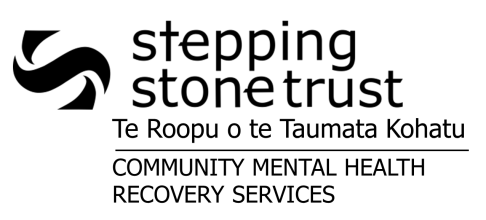 REFERRAL TO STEPPING STONE YOUTH SERVICESThis form can be used to refer a young person to any of Stepping Stone Youth Services. Please select any of the options you are interested in referring to: If you wish to discuss which services might be appropriate for the young person you are referring, please phone Malcolm (03-338-6390 ext 735).  For respite referrals, please make contact directly with the Respite/Residential service to discuss a booking (03 332 6417/337 4997 or 027 489 5374). Attach HEALTHLINKS FACE SHEET with CURRENT information including:CLIENT DETAILS / NEXT OF KIN DETAILS / GP / Case Manager and Consultant Attach CONTACT AND DISCLOSURE form with Stepping Stone Trust added. Attach CRISIS/ACTION/TRANSITION PLAN including current risks. Clearly state objectives and role for SST. Attach current/most recent PSYCHIATRIC SUMMARY. Attach MEDICATION SCRIPTS & QUALMED CHARTS for Respite & Residential NB Blister packs required Additional CLIENT INFORMATION required:RESPITE ONLY (Please contact Youth Respite to enquire about availability, (03 3326417 or 027 489 5374):Clients with a history of arson and/or sexual or physical aggression towards others are unlikely to be accepted. A “Plan B” is essential (i.e. an alternative accommodation option).
MOBILE and COMMUNITY SUPPORT WORK ONLY: 
RESIDENTIAL ONLY: 
This referral will be actioned once we receive all the required information.Referrer Name: _______________________________________& Signature: _________________________________________ Date: _______________This form can submitted to SPOE Co-ordinator via: Email: youthreferrals@stepstone.org.nz  (Best pathway for prioritisation of referral)Post: PO BOX 33-103, Barrington, Christchurch Fax: (03) 338-6398 For Respite referrals, please send the referral to Youth Respite/Residential service and to the SPOE Co-ordinator. Respite Email: yresidential@stepstone.org.nz Respite Fax: 338 7262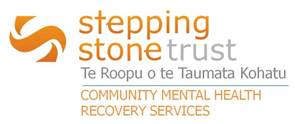 CRITERIA FOR ACCESS TO YOUTH SERVICES  Residential  Respite  Mobile  Community Mental Health WorkLegal Status: (eg. Mental Health Act, CYFS Act, Bail Conditions etc.) Client’s Diagnosis: Physical Health Issues (including Allergies): Alcohol and Drug Usage/History: Client’s Current Daily Activities: Are there any gender issues with staff that we should be aware of? What insights does this young person have about their mental health?Objectives of Referral to Stepping Stone Services: Are there any conditions on this young person coming and going from the house?If there is an incident that requires the young person to be discharged from Respite, what is the plan for where they will go? If this client goes AWOL, who should our first point of contact be? Are there any issues around staff going to this client’s home address? Are there any specific dangers for the client at their current address? Please be aware accessing Youth Residential will require the following process: 
1. An initial meeting involving case manager, client + family, Youth Residential team.2. Development of a Support Plan from the initial meeting.3. Offer of residential placement dependent upon agreement of Support Plan.SERVICECRITERIA FOR ACCESSADDITIONAL NOTESYouth ResidentialIs aged between 14-18Is currently and will remain under SMHS (Specialist Mental Health Services)Clients 18 and over can be offered a place within Youth Residential if:The referral has been received through the ROG (Residential Options Group) pathway, and If there are no younger people under 18 on the waiting list for the serviceA client’s access to Youth Residential ends at the time of discharge from SMHS servicesYouth RespiteIs aged between 14-18Is currently under SMHSHas a ‘Plan B’ for accommodation, if discharge is requiredClients over 17 are able to access Adult RespiteMedication Prescribed Chart and Scripts are mandatoryRespite slots are Mon/Tue, Wed/Thu, and Fri/Sat/SunYouth MobileIs aged between 14-24Is currently and will remain under SMHSRequires support at a high level – with the frequency of visits a maximum of daily, and a minimum of twice weeklyYouth CMHWIs aged between 14-24Has been under SMHS in the last 12 monthsA client can access the Youth CMHW service for up to 12 months following their discharge from SMHSAs SST (Stepping Stone Trust) has a contract for 1.5FTE Rural CSW, referrals for rural clients need to be at the top of the waiting list and picked up as soon as the next worker is available